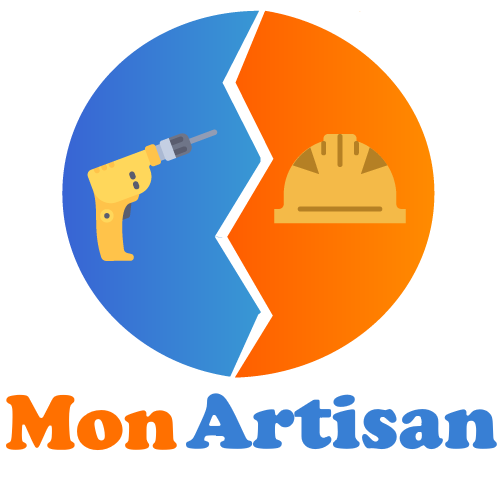 Entreprise Mon Artisan8 rue du Faubourg75000 ParisTél : 00.00.00.00.00E-mail : contact@monartisan.frSite web : quilefait.comConditions de règlement :Acompte de 20 % à la commande 310,00 €Acompte de 30 % au début des travaux   465,00 €Solde à la livraison, paiement comptant dès réceptionSi ce devis vous convient, merci de le retourner signé et complété de la mention « Bon pour accord et exécution du devis ».Désignation des travauxUnitéQtéCoût unitaireTotal HTRéalisation de travaux de plomberie pour salle de bainPose de bac de douche à l’italienneU1315,00€315,00€Pose meuble double vasqueU1520,00€520,00€Pose de WCU1350,00€350,00€Pose robinet pour vasqueU1125,00€125,00€Raccordements Raccordement (en cuivre) à l’alimentation en eauU320,00€60,00€Raccordement à l’évacuationU360,00€180,00€